Antonine Primary School:  Home File Week Parent and Child Learning Reflection:  Please discuss each box with your child and complete together.My learning successes were: 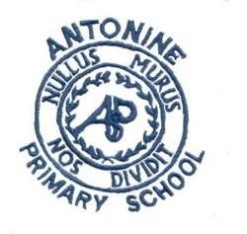 